ILLINOIS STATEUNIVERSITY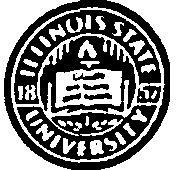 BIOLOGICAL SCIENCESRIGHT TO DEFEND A DISSERTATION OR THESIS Biological SciencesJulian Hall 210Campus Box 4120Normal, IL 61790-4120Telephone: (309) 438-3669For Research Leading to a	Doctoral Dissertation,	Master's ThesisYou need to submit the School of Biological Sciences Right to Defend Form (this form) AND the Graduate School Right to Defend form to receive your right to defend your dissertation, or thesis.  Both need to be submitted to the Graduate School, Hovey 309.  Once both forms have been submitted, your right to defend will be emailed from the Graduate School to your ISU email address.  Students must wait at least 7 days after approval of the Right to Defend form to hold the defense.Student's Name  	Student ISU Email  	 @ilstu.eduCommittee Chair  		Chair ISU Email  	@ilstu.edua) PhD Dissertations:  At least 2 manuscripts from my dissertation have been submitted for publication in a peer-reviewed journal.  (List Authors, Title, Journal, and date of submission below)	1.	2.b) My defense seminar has been given (List date, seminar series, & seminar title below)c) An approved electronic copy of my dissertation has been submitted to Ms. Barbara Cox in the Biological Sciences office:        Submission Date_______________________  	The desired defense date ______________________(No less than 7 days after submission)Student Signature:  	 Date:  	Committee Chair Signature:  	 Date:  	School Director orGraduate Director Signature:  	 Date:  	